FOR SALE13 HONISTER DRIVE, BORROWDALE, HARAREA RARE OPPORTUNITY TO ACQUIRE A PRIME RESIDENTIAL SITE WITH RIGHTS TO DEVELOP 8 CLUSTER HOMES IN AN UPSCALE LOCATION 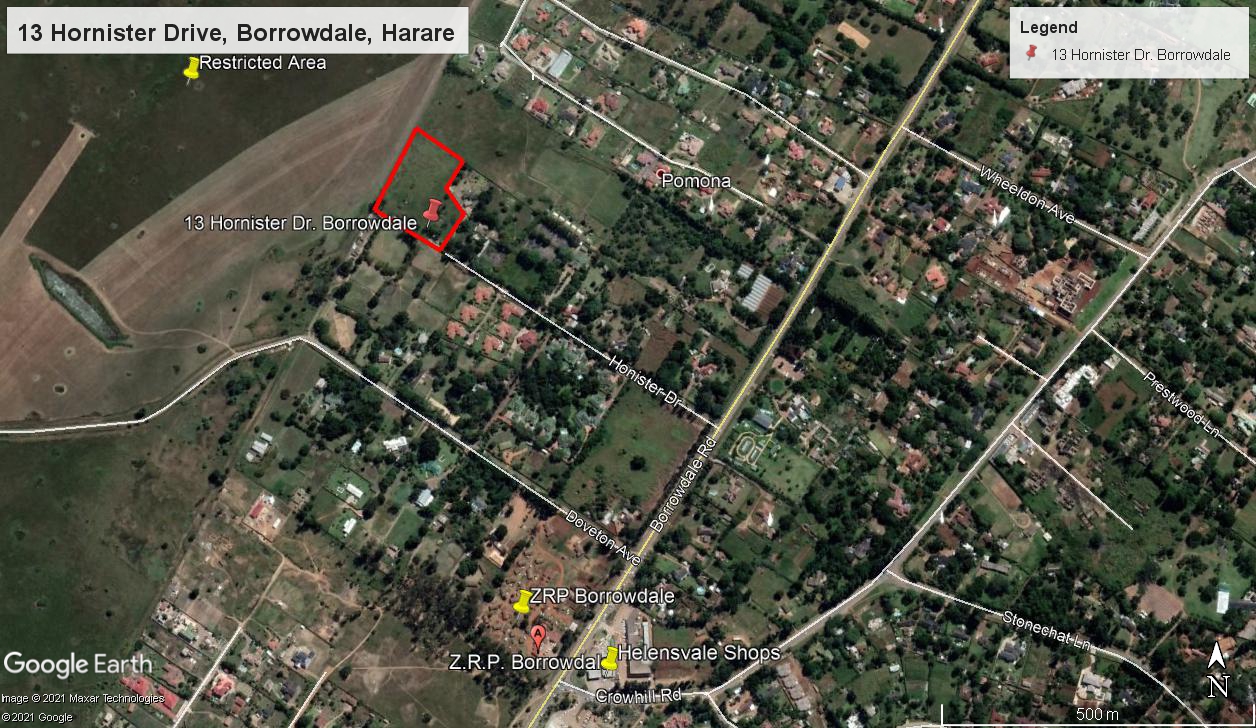 Well located at the end of a Cul de SacEasily accessible from the important Borrowdale Road trunk route1.7758Ha in extent5 minutes driving time to the preeminent Sam Levy’s Village regional shopping centreA price of US$350,000 is required for this exciting opportunityFor an appointment to view contact Nancy Machemedze on +263 77 578 0169 (nmachemedze@dawnconsult.co.zw) or John Kondo on +263 78 549 9707 / 71 352 2822 (jkondo@dawnconsult.co.zw)1.         LocationThe property is situated 14 kilometres to the north of the Harare CBD and a 5 minute drive 	from the Sam Levy’s Village Shopping Centre in the prestigious Borrowdale suburb. The 	highly regarded Old Plantation cluster housing scheme is close by while a local shopping 	centre with a Spar supermarket is a short walk away. Top end schools including Heritage 	School and St Johns College are within a 7 kilometre radius.                                            2.	Title InformationLegal description 	:	Remainder of Subdivision A of Stand 11 of Lot C of 						Borrowdale EstateRegistered Owner	: 	Windspike Investments (Private) LimitedDeed Number 		: 	3709/2010 dated 4 August 2010Land Area 		: 	1.7758 Hectares*The title is free of encumbrances, caveats or endorsements.3.	Town PlanningThe property falls within the Greater Harare Planning Authority jurisdiction and is zoned for Residential Use under the Mazowe Local Development Plan.3.1	Freely Permitted Uses:Detached Dwelling Houses3.2	Uses Permitted By Special Consent:Cluster Homes Residential buildings;Residential Buildings (Institutional); Schools and residential colleges; Crèches; Surgeries; Public buildings; Place of worship; Places of assembly; Newspaper offices; andFuneral parlours.*The property has an expired development permit to construct 8 cluster homes which requires renewal.4.	ServicesThe site is served by:4.1	City of Harare mains water; and4.2 	ZESA electricity.*There is an unfitted borehole on the property.5.	Possession        Vacant possession is available on registration of transfer of title.6.	The OfferThe Vendor is offering the freehold title to the property for a price of US$350,000.00. Signature of the Agreement of Sale is subject to the deposit of the full purchase price into Vendor’s nominated bank account. The property is being sold voetstoots and as it stands.8.        Investment RationaleA unique opportunity to acquire a strategic site suitable for development into a high end cluster homes; The property falls within an established cluster housing zone; andWell designed and constructed cluster homes in strong locations have over the past few years outperformed competing property assets both in terms of rent income and capital growth.ContactsFor further information and viewing arrangements please contact John Kondo on +263 78 549 9707 / 71 352 2822 jkondo@dawnconsult.co.zw or Nancy Machemedze on +263 77 578 0169 nmachemedze@dawnconsult.co.zw.DisclaimerAll care has been taken in preparing the information contained in this document. However, it is the responsibility of any prospective purchaser to verify the information or consult its advisors before making a binding offer. Neither Dawn Property Consultancy (Private) Limited nor its representatives can be held accountable for the accuracy of the information contained herein.